Justification of InternshipDate: ______________________________________________________Name:_____________________________________________________Id: _______________________________________________________Organization of Internship:___________________________________What is “humanitarian” in your internship?What part of your internship concerns Community Development?What part of your internship is about International Development? 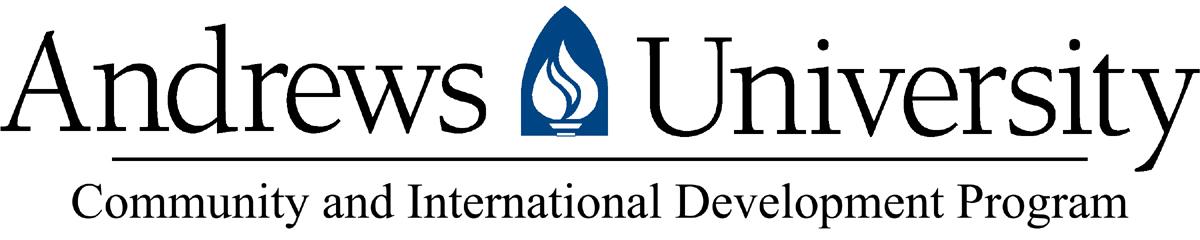 